第1课时  实际问题与方程（一）学情检测卡学情检测目标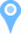 1．检测学生根据题意找出等量关系的能力。2．检测学生应用等式的性质解稍复杂方程的能力。学情检测内容1．根据题意，你能找出哪些等量关系？(1)杏树的棵数比桃树少130棵。(2)足球的个数是篮球的4倍。(3)美术小组比体育小组多5人。2．解方程。4x－5.2＝5.2　　　　　　　　3x＋6.4＝54.4学情检测分析检测点：1．根据题意找出等量关系。　　　　　　2.应用等式的性质解方程。分析：